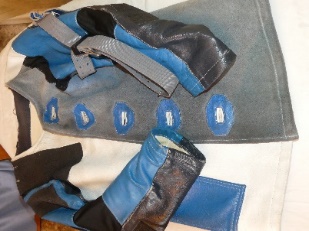 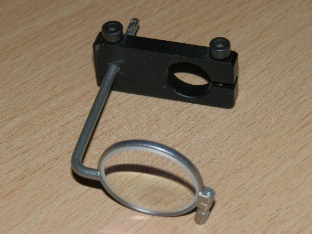 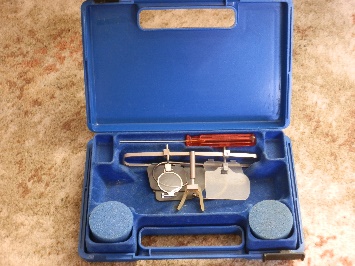 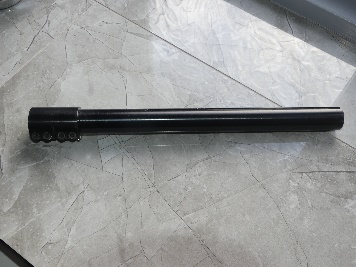 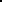 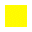 Jacket – leather Akah  38”/40” ….£20Shooting glasses – Champion….£25Extension tube – Barry Nesom, & adapter….£15 (Used with Anschutz 1413)  Monoframe Anschutz lens holder (Edinkillie £59)…£15           (shooting hat or showerproof rifle slip with any of the above)  Glynn Jones 01937 574170      glynnjones57@gmail.com       Leeds 17